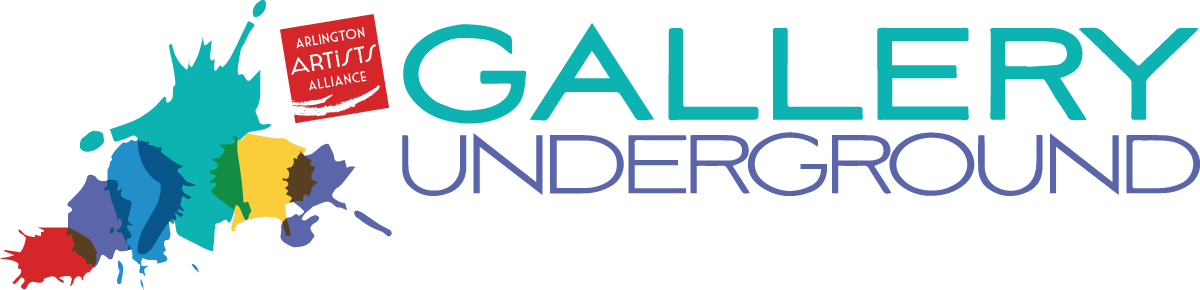 GALLERY ARTIST’S INVENTORY FORMArtist Name_________________________Month/Year _____________________________TitleMediumSizePricePicture